Dec 19This Position Description is a guide and will vary from time to time andbetween services and/or units to meet changing service needsThe intent of this position description is to provide a representative summary of the major duties and responsibilities performed by staff in this job classification.  Staff members may be requested to perform job related tasks other than those specified.POSITION DESCRIPTION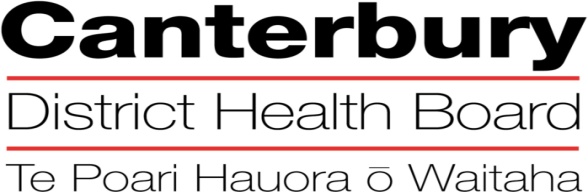 The Canterbury District Health Board is committed to the principles of the Treaty of Waitangi and the overarching objectives of the  health and disability strategies.The Canterbury District Health Board is committed to the principles of the Treaty of Waitangi and the overarching objectives of the  health and disability strategies.The Canterbury District Health Board is committed to the principles of the Treaty of Waitangi and the overarching objectives of the  health and disability strategies.Organisational VisionThe CDHB’s vision is to improve the health and wellbeing of the people living in Canterbury.Organisational ValuesCare & respect for othersIntegrity in all we doResponsibility for outcomesOrganisational VisionThe CDHB’s vision is to improve the health and wellbeing of the people living in Canterbury.Organisational ValuesCare & respect for othersIntegrity in all we doResponsibility for outcomesOrganisational VisionThe CDHB’s vision is to improve the health and wellbeing of the people living in Canterbury.Organisational ValuesCare & respect for othersIntegrity in all we doResponsibility for outcomesPOSITION TITLE:POSITION TITLE:Booking Co-OrdinatorREPORTS TO (Title):REPORTS TO (Title):Team Leader, HaematologyREPORTS ON A DAILY BASIS TO:REPORTS ON A DAILY BASIS TO:Team Leader, HaematologyPRINCIPAL OBJECTIVES: PRINCIPAL OBJECTIVES: PRINCIPAL OBJECTIVES: To co-ordinate the outpatient clinic bookings and associated activities to ensure patients are seen within Departmental and MOH timeframes and guidelines and provide reception services within the Haematology ServiceTo co-ordinate the outpatient clinic bookings and associated activities to ensure patients are seen within Departmental and MOH timeframes and guidelines and provide reception services within the Haematology ServiceTo co-ordinate the outpatient clinic bookings and associated activities to ensure patients are seen within Departmental and MOH timeframes and guidelines and provide reception services within the Haematology ServiceFUNCTIONAL RELATIONSHIPS:(Who are the customers/consumers/patients)FUNCTIONAL RELATIONSHIPS:(Who are the customers/consumers/patients)FUNCTIONAL RELATIONSHIPS:(Who are the customers/consumers/patients)INTERNALLY:INTERNALLY:INTERNALLY:1Haematology staffHaematology staff2Team LeaderTeam Leader3Haematology Outpatients Department Clinical Directors Haematology Outpatients Department Clinical Directors 4Haematology Day Ward, Medical Day Unit and Ward StaffHaematology Day Ward, Medical Day Unit and Ward Staff5Other departments of Christchurch Hospital as requiredOther departments of Christchurch Hospital as requiredEXTERNALLY:EXTERNALLY:EXTERNALLY:1Patients and their families / whanau / carersPatients and their families / whanau / carers2General practitionersGeneral practitioners3Other DHB staffOther DHB staff4Other public and private sector health agenciesOther public and private sector health agencies5Cancer SocietyCancer SocietyKEY PERFORMANCE OBJECTIVES:KEY PERFORMANCE OBJECTIVES:TaskTo administer the Outpatient Booking SystemMeasureReferrals are date stamped, actioned promptly and acknowledged on receiptAll data is entered into the Patient Management Systems booking module accurately and in a timely mannerWork closely with the triaging Haematologists to ensure that patients are booked into appointments in an appropriate timeframeWork closely with other booking co-ordinators to ensure patients treatment schedules are co-ordinated and booked appropriatelyAll urgent referrals are allocated to the earliest possible clinicAppointments are made, patients are advised and appointment letters are sent in advance in accordance with the current policyClinical opinion is obtained regarding any re-categorisation queries from General Practitioners or other referral sourcesLiaise with medical staff in clinics and day wards to ensure bookings are managed appropriately according to treatment protocols, with the needs of a patient a priorityCancellations are kept to a minimum by liaising with medical staff over conference and other leave commitments.Appointments for future outpatient’s attendances are made on MOSAIQ and patients to be notified either at the time, by phone, by mailing or appointment card and in the appropriate time framePost-clinic tasks are followed up and completed including queueing all patients in the patient management system and follow up and discharge of non-attenders (DNA).The Team Leader is informed of any issues that may impact on service delivery and ability to meet the MOH measures and Elective Services Performance Indicators.Monthly statistics are collected and reports are actionedTaskTo manage the accessing and utilisation of patient informationTo manage the accessing and utilisation of patient informationMeasureReferrals are logged accurately and made available for triage as required and within required time frames as defined by Clinical Director.Clinical information is stored in a secure and confidential manner at all times (including electronic information).Patient access to clinical information is facilitated via the Patient Information Office.Accuracy of patient demographic information is checked and updated as required.Patient information is collected as authorised within set guidelinesReferrals are logged accurately and made available for triage as required and within required time frames as defined by Clinical Director.Clinical information is stored in a secure and confidential manner at all times (including electronic information).Patient access to clinical information is facilitated via the Patient Information Office.Accuracy of patient demographic information is checked and updated as required.Patient information is collected as authorised within set guidelinesTaskTo communicate effectively with all internal and external clientsTo communicate effectively with all internal and external clientsMeasureAll enquiries and requests from DHB staff, external agencies, general practitioners, patients and other members of the public are responded to promptly and courteously and appropriate action is taken.Effective working relationships are maintained with staff from other departments throughout Christchurch Hospital, with external agencies, general practitioners, and other stakeholdersGood public relations and communication skills are practised at all times.All enquiries and requests from DHB staff, external agencies, general practitioners, patients and other members of the public are responded to promptly and courteously and appropriate action is taken.Effective working relationships are maintained with staff from other departments throughout Christchurch Hospital, with external agencies, general practitioners, and other stakeholdersGood public relations and communication skills are practised at all times.TaskTo function as an effective member of the Haematology Administration teamTo function as an effective member of the Haematology Administration teamMeasureTeam meetings are attended and an active and positive contribution is made.Support is provided to other members of the administration team when required and as personal workload allows.The Team Leader is notified promptly of any significant alterations in workload.Team meetings are attended and an active and positive contribution is made.Support is provided to other members of the administration team when required and as personal workload allows.The Team Leader is notified promptly of any significant alterations in workload.TaskReception and general office duties at Haematology ServicesMeasureReceptionPatients and visitors to the Outpatients are greeted warmly and directed to the appropriate area.  Patient’s details are checked  and updated if necessary Patient confidentiality and privacy is maintained at all times.Telephones/EmailsTelephone enquiries are dealt with  in a pleasant and customer focused mannerAccurate telephone messages are taken and enquiries regarding patients are promptly passed to the appropriate doctor or staff memberEmails are monitored regularly and actioned appropriately in a timely mannerFaxes/Mail/PhotocopyingFaxes are sent as required.  Incoming faxes are promptly given to the recipient.Reception in-coming mail is sorted and promptly delivered as necessary.All out-going mail is promptly delivered to the appropriate collection point.Photocopying of forms, letters etc is kept up-to-dateTaskTo undertake other duties and projects from time to time as reasonably required by the Team Leader or Service ManagerTo undertake other duties and projects from time to time as reasonably required by the Team Leader or Service ManagerMeasureAdditional duties are carried out in the best interest of the service and in a competent and efficient manner.Additional duties are carried out in the best interest of the service and in a competent and efficient manner.HEALTH & SAFETY:Managers are to take all practicable steps to ensure the health and safety of employees at work and maintain knowledge of CDHB health and safety systems and policies.This will be achieved by ensuring:Health and safety programmes are sustained by allocating sufficient resources for health and safety to function effectively. This includes regular liaison with the Health and Safety Advisor.Employee participation is encouraged and supported in processes for improving health and safety in the workplace and by employee attendance at health and safety meetings.A system is in place for identifying and regularly assessing hazards in the workplace and controlling significant hazards. All employees are provided with information about the hazards and controls that they will encounter at work.Regular workplace audits are carried out.All employees receive and have signed off an induction to their workplace and to health and safety policies and procedures.All employees receive relevant information and training on health and safety including emergency procedures relevant to their area of work and the appropriate use of personal protective equipment they may need to use.All accidents and injuries are accurately reported, investigated and documentation is forwarded on to the Health and Safety Advisor within agreed timeframes.Support and participation occurs in employee’s rehabilitation for an early and durable return to work following injury or illness.QUALITY:Every staff member within CDHB is responsible for ensuring a quality service is provided in their area of expertise.  All staff are to be involved in quality activities and should identify areas of improvement.  All staff are to be familiar with and apply the appropriate organisational and divisional policies and procedures.QUALIFICATIONS & EXPERIENCE:EssentialPrevious clerical experience in a health related fieldPrevious experience in scheduling and logisticsDesirablePMS expert user or high level PMS experienceFamiliarity with hospital patient information systems Knowledge of medical terminologyExcellent computer skills including knowledge of MS OfficePERSONAL ATTRIBUTES:MandatoryExcellent written and oral communication skillsExcellent organisational, time management and problem solving skillsAbility to think critically and see the big pictureAbility to achieve accuracy and maintain attention to detailAbility to meet deadlinesAbility to work unsupervisedDemonstrated commitment to ongoing quality improvementConfidence and awareness in dealing with people of differing cultural backgroundsCan-do attitude with the ability to cooperate and contribute positively as part of a teamGenuine empathy and courtesy when dealing with seriously ill people and their familiesAbility to maintain confidentialityDesire and motivation to provide a high quality service to both internal and external end usersKey Behaviours:Ability to “work together” in a truthful and helpful manner.Ability to “work smarter” by being innovative and proactive.Accepts responsibility for actions.DesirableExperience in working in the health sector